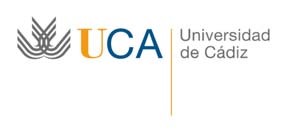 Sistema de Intercambio entre Centros Universitarios Españoles (SICUE) SOLICITUD DE MODIFICACIÓN INSCRIPCIÓN ASIGNATURAS ALUMNOS ENTRANTES Curso Académico 20….-20…. Fecha: ____________________________  	 	Firma del Alumno:  	 	Vº Bº del Coordinador del Centro de destino: Datos Personales: Datos Personales: DNI: APELLIDOS: NOMBRE: TITULACIÓN: CENTRO UCA: COORDINADOR CENTRO UCA: UNIVERSIDAD ORIGEN: CENTRO DE ORIGEN: COORDINADOR CENTRO ORIGEN: TELÉFONO /CORREO ELECTRÓNICO / FAX (del Coordinador Centro Origen): + AÑADIR Asignaturas: + AÑADIR Asignaturas: Código: Asignatura: Asignatura: Créditos UCA: A = Anual 1Q= 1º Cuatrimestre 2Q = 2º CuatrimestreGrupo: TOTAL DE CRÉDITOS:TOTAL DE CRÉDITOS:TOTAL DE CRÉDITOS:- ANULAR Asignaturas:  - ANULAR Asignaturas:  Código: Asignatura: Asignatura: Créditos UCA: A = Anual 1Q= 1º Cuatrimestre 2Q = 2º CuatrimestreGrupo: TOTAL DE CRÉDITOS:TOTAL DE CRÉDITOS:TOTAL DE CRÉDITOS: